Муниципальное дошкольное образовательное учреждение «Детский сад №8»г.ЯрославльКонсультация для родителей«Пальчиками играем, речь развиваем»Подготовила учитель-логопед Белова Анна Александровна 2022гЗначение пальчиковых игр в развитии ребенка.Выполнение упражнений и ритмических движений пальцами приводит к возбуждению в речевых центрах головного мозга и резкому усилению согласованной деятельности речевых зон, что, в конечном итоге, стимулирует развитие речи.Так же игры с пальчиками создают благоприятный эмоциональный фон, развивают умение подражать взрослому, учат вслушиваться и понимать смысл речи, повышают речевую активность ребёнка.Если ребёнок будет выполнять упражнения, сопровождая их короткими стихотворными строчками, то его речь станет более чёткой, ритмичной, яркой, и усилится контроль за выполняемыми движениями.Развивается память ребёнка, так как он учится запоминать определённые положения рук и последовательность движений. У малыша развивается воображение и фантазия. Овладев всеми упражнениями, он сможет «рассказывать руками» целые истории. В результате усвоения всех упражнений кисти рук и пальцы приобретут силу, хорошую подвижность, а это в дальнейшем облегчит овладение навыком письма.Практика работы с детьми показывает, что чем раньше начинается работа по развитию мелкой моторики (с 3-4- месячного возраста), тем раньше формируется речь.В условиях детского сада мы много внимания уделяем тонким движениям руки. Упражнения проводятся в течение 1-3 мин. на групповых и индивидуальных занятиях, в форме пальчиковых гимнастик, а также во время игр и в другие режимные моменты.Начинать пальчиковую игру следует с простых упражнений, доступных, весёлых, чтобы заинтересовать малыша. Тот, кто не может самостоятельно выполнить движения, выполняет их с помощью взрослого. На первых занятиях все упражнения выполняются медленно, с правильной постановкой руки, точностью переключения с одной позы на другую, дифференцированностью движений пальцев, их синхронностью или последовательностью.При затруднениях можно помогать ребёнку, позволять поддерживать и направлять свободной рукой положение другой. При этом важно оценивать действия детей, постоянно одобрять и подбадривать.По мере усвоения того или иного упражнения темп выполнения постепенно убыстряется. Одновременно продолжается работа над чёткостью, плавностью, ритмичностью.Дети, большие труженики, они с интересом включаются в любую работу, только надо быть терпимее. Никогда не следует принуждать ребёнка играть если игра ему понравится, он будет просить повторения. Если малыш показывает движения по- своему, его не следует исправлять. Главное, чтобы он порадовался своему успеху.Поиграйте дома со своими детьми в следующие игрыУ меня две руки,Пальчики, ладошки.Крепко кулачки сжимать Поучусь немножко.(Сжимание-разжимание пальцев в кулачки)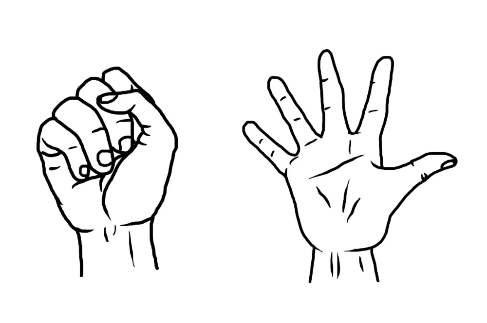 На столе ладошки,Пальцы разведу,А потом их сноваВсе соединю.Развожу, соединяю,С пальчиками я играю.(руки на столе ладошками вниз. Разводить и соединять пальцы.)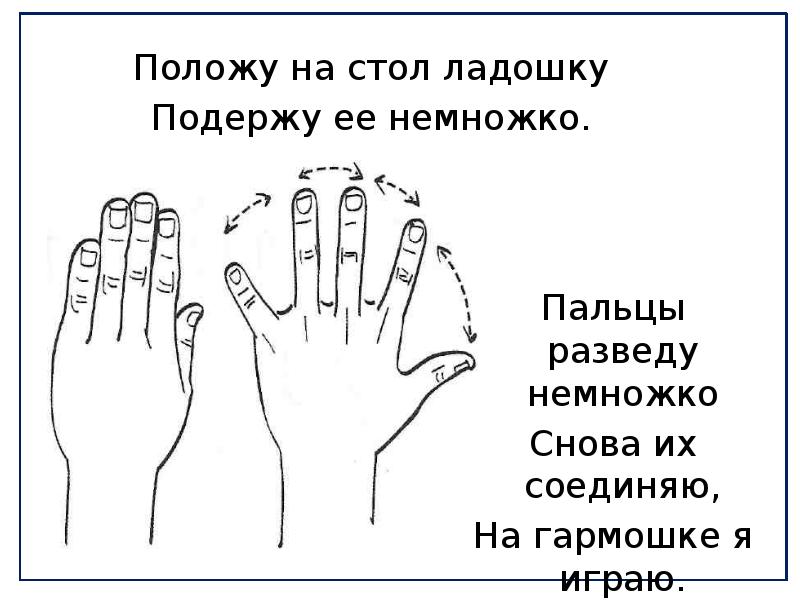 Ловко прыгаем по кочкам,Раз, два, три, четыре, пять.Ровно чтоб писать по строчкам, Надо пальцы укреплять.(Подушечками пальцев, начиная с большого касаться стола)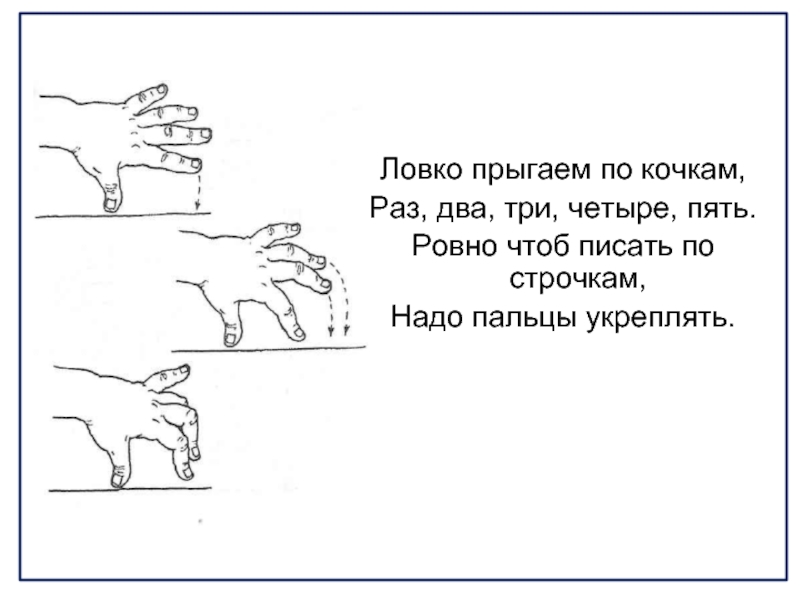 Пальчики соединюИ колечи получу.Раз, два, три, четыре-И опять все повторили.(Соединяем все пальцы одной руки по очереди с большим)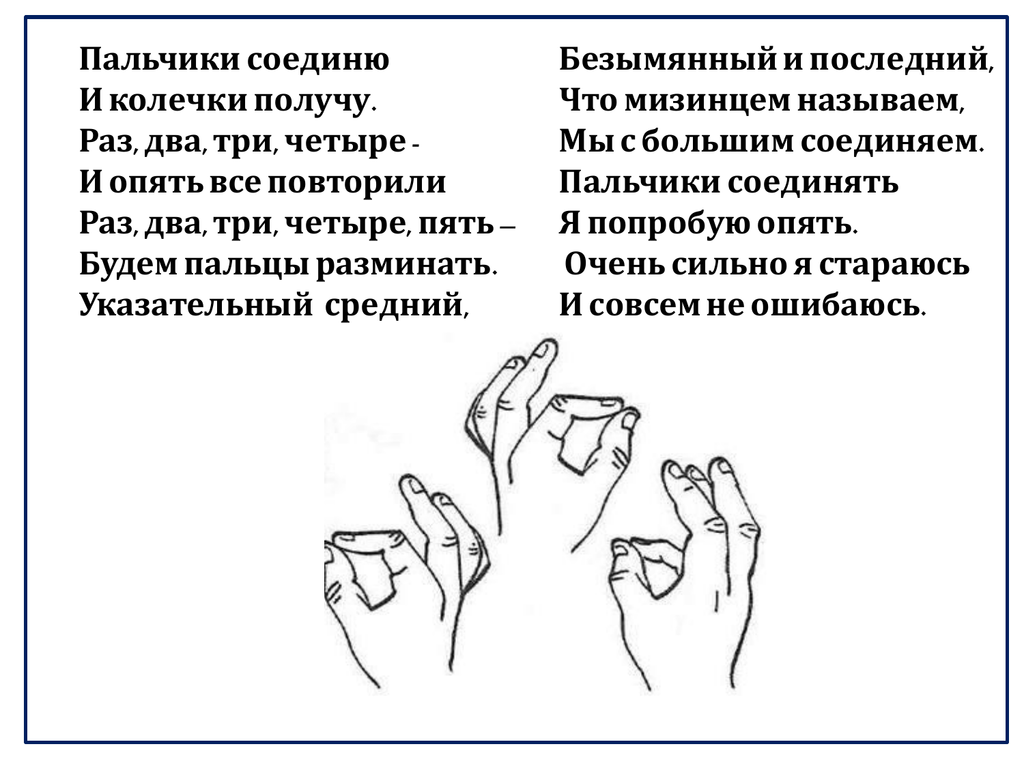 «Осень»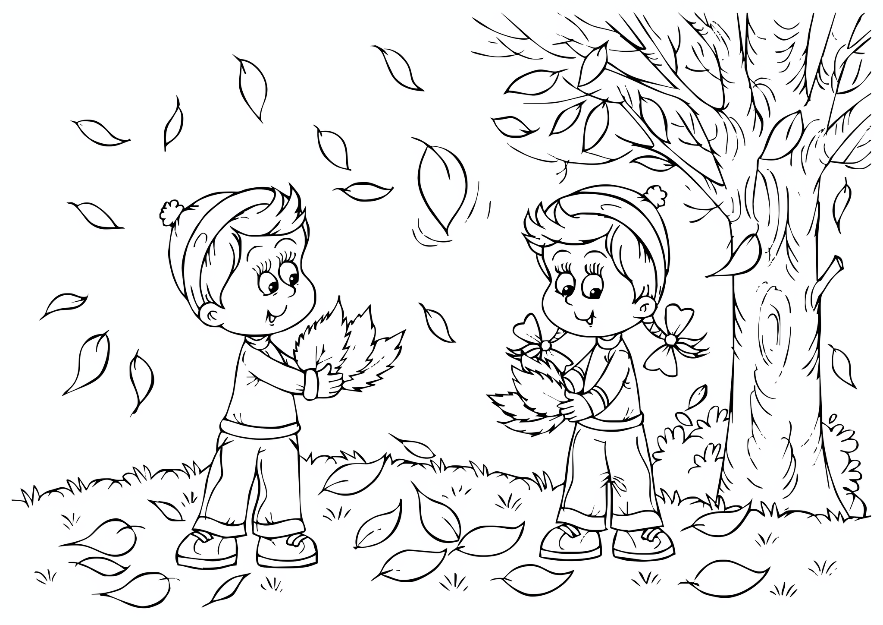 «Зима»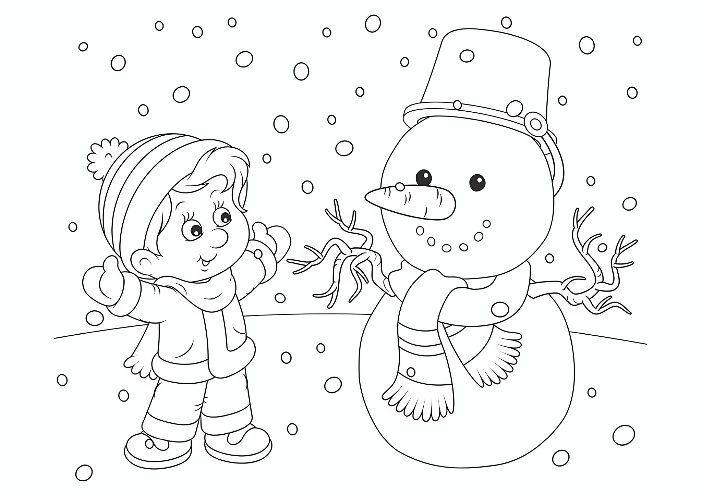 «Весна»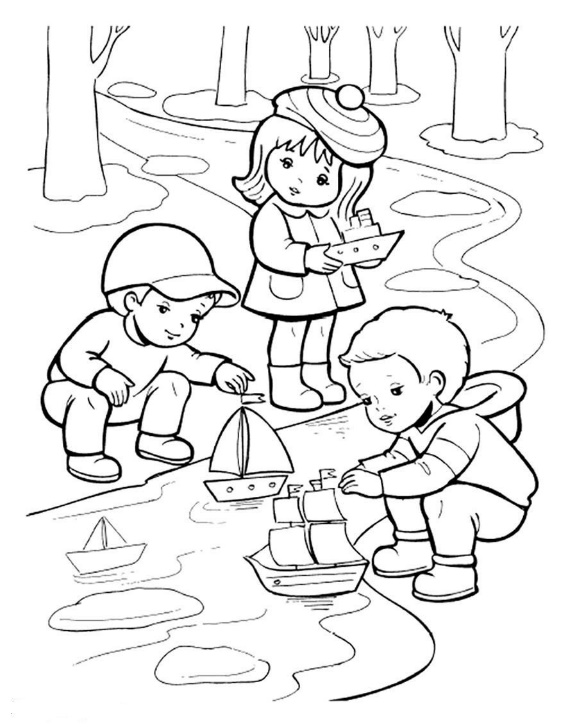 «Лето»Пальчиковые игры необходимо проводить систематически по 2-5 минут ежедневно. Несмотря на то, что вначале многие упражнения даются ребенку с трудом, они приносят много радости – достигаемые результаты и эмоциональное общение с близкими. Пальчиковая гимнастика способствует развитию мелкой моторики, речи, основных психических процессов. К концу дошкольного возраста кисти рук ребенка становятся более подвижными и гибкими, что способствует успешному овладению навыками письма в будущем.Использованная литература:Г.А. Османова «Новые игры с пальчиками для развития мелкой моторики. Картотека пальчиковых игр» Спб, 2008, 160с.Пальцы мы соединили,Соединяем последовательно пальцы обеих рук, начиная с большихИх прижали, отпустили.Прижать пальцы, развести руки в стороныРаз, два, три, четыре, пять -Соединяем последовательно пальцы обеих рук, начиная с больших.Пальцы встретятся опятьЕсли листья пожелтели,Сжимание-разжимание пальцев в кулакиДождь холодный моросит,Совершать лёгкие колебательные движения пальцамиПтицы к югу полетели,-Ладони повернуты к себе, большие пальцы выпрямлены и переплетены – «птичка», остальными пальцами совершать колебательные движенияЗначит, осень к нам спешитХлопнуть в ладоши и вытянуть руки вперед ладошками  вверхВетер холодныйПригнал облака,Последовательно соединять пальцы правой руки с большимИ затянулось всеНебо с утра.Последовательно соединять пальцы левой руки с большимЛужи замерзли, притихла земля,Последовательно соединять пальцы обеих рук с большимиЛег первый снег,Наступила зима!Последовательно соединять пальцы обеих рук с большимиСнова солнце в небе улыбается,Последовательно соединять пальцы правой руки с большимСнег растаял, ручейки звенят.Последовательно соединять пальцы левой руки с большимИ подснежник первый распускается,Ладони вверх, пальцы сложены лодочкой, запястья рук прижаты друг к другу; разъединять пальцы, постепенно отодвигая их друг от другаС юга птицы с песнями летят.Ладони повернуты к себе, большие пальцы выпрямлены и переплетены «птичкой», остальными пальцами совершать колебательные движения.Вот и лето наступает,Последовательно соединять пальцы обеих рук с большими, начиная с мизинцев.Всех на отдых приглашает.Соединять одноименные пальцы рук, начиная с больших.Будем плавать, загоратьКруговые движения кистями, затем  руки ладонями вверх поднести друг к другу, мизинцы вместе.И на даче отдыхать.Показать «домик»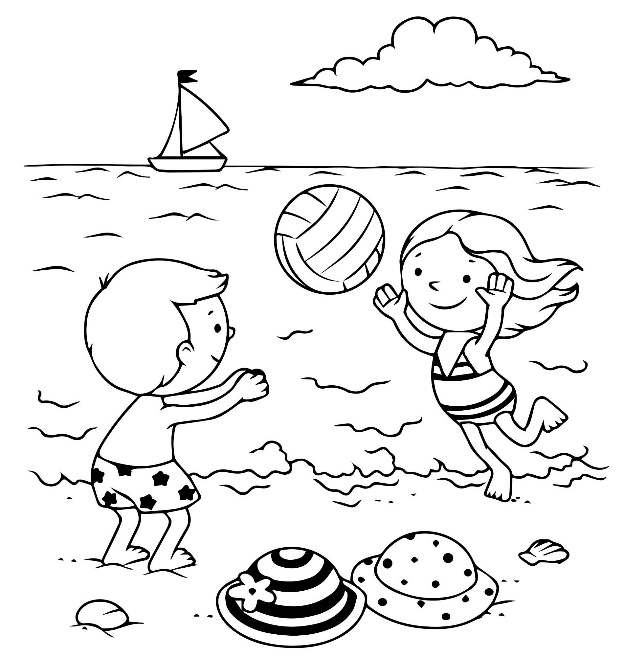 